МУНИЦИПАЛЬНОЕ ДОШКОЛЬНОЕ ОБРАЗОВАТЕЛЬНОЕ УЧРЕЖДЕНИЕДЕТСКИЙ САД № 6 «КОЛОКОЛЬЧИК»Утверждаю:Заведующий  д/с №6  ______        Л.А.Шумилова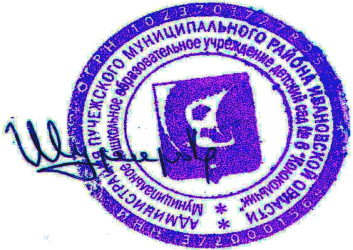 Режим дня для дошкольников Второй группы раннего возраста(от двух до трех лет).Режим  дня для дошкольниковвторой    младшей группы(от  трёх до четырёх  лет).Режим  дня для дошкольниковсредней     группы(от  четырёх до пяти   лет).Режим  дня для дошкольниковстаршей   группы(от  пяти до шести   лет).Режим дня для дошкольниковподготовительной  группы(от шести до семи лет).Теплый период годаТеплый период годаРежимные моментыВремяПриём детей на улице, термометрия, самостоятельная игровая деятельность.  Утренняя гимнастика. 7.30 – 8.15Подготовка к завтраку, завтрак8.15 – 8.45Занимательная деятельность с детьми8.45 – 9.20Подготовка к прогулке9.20 - 9.30Прогулка (игры, наблюдения, индивидуальная работа)9.30 – 11.20Возвращение с прогулки. Подготовка к обеду, обед11.20 – 11.4011.40- 12.10Подготовка ко сну, дневной сонПостепенный подъём, оздоровительные и гигиенические процедуры12.10 –  15.30Самостоятельная игровая деятельность.15.30 – 15.45Подготовка к полднику, полдник.15.45 – 16.00Подготовка к прогулке16.00-16.15Прогулка, уход домой16.15–18.00Теплый период годаТеплый период годаРежимные моментыВремяПриём детей на улице, осмотр, самостоятельная игровая деятельность Утренняя гимнастика7.30 – 8.008.00-8.10Подготовка к завтраку, завтрак8.10 – 8.35 Занимательная деятельность с детьми8.35 – 9.20Подготовка к прогулке9.20 - 9.30Прогулка (игры, наблюдения, индивидуальная работа)9.30 – 11.50Подготовка к обеду, обед11.50 – 12.20Подготовка ко сну, дневной сон12.20 – 15.00Постепенный подъём, оздоровительные и гигиенические процедуры15.00 – 15.30Самостоятельная игровая деятельность.15.30 – 16.20Подготовка к ужину, ужин15.50 – 16.10Подготовка к прогулке16.20-16.30Прогулка, уход домой16.30 –18.00Теплый период годаТеплый период годаРежимные моментыВремяПриём детей на улице, осмотр, самостоятельная игровая деятельность Утренняя гимнастика7.30 – 8.008.05-8.15Подготовка к завтраку, завтрак8.15 – 8.35 Занимательная деятельность с детьми8.35 – 9.40Подготовка к прогулке9.40 - 9.50Прогулка (игры, наблюдения, индивидуальная работа)9.50 – 12.00Подготовка к обеду, обед12.00 – 12.30Подготовка ко сну, дневной сон12.30 – 15.00Постепенный подъём, оздоровительные и гигиенические процедуры15.00 – 15.30Самостоятельная игровая деятельность.15.30 – 16.20Подготовка к ужину, ужин15.55 – 16.15Подготовка к прогулке16.20-16.30Прогулка, уход домой16.30 –18.00Теплый период годаТеплый период годаРежимные моментыВремяПриём детей на улице, осмотр, самостоятельная игровая деятельность Утренняя гимнастика7.30 – 8.008.10-8.20Подготовка к завтраку, завтрак8.20 – 8.40 Занимательная деятельность с детьми8.40 – 9.40Подготовка к прогулке9.40 - 9.50Прогулка (игры, наблюдения, труд, индивидуальная работа)9.50 – 12.10Подготовка к обеду, обед12.10 – 12.35Подготовка ко сну, дневной сон12.35 – 15.00Постепенный подъём, оздоровительные и гигиенические процедуры15.00 – 15.30Самостоятельная игровая деятельность.15.30 – 16.20Подготовка к ужину, ужин15.55 – 16.15Подготовка к прогулке16.20-16.30Прогулка, уход домой16.30 –18.00Теплый период годаТеплый период годаРежимные моментыВремяПриём детей на улице, осмотр, самостоятельная игровая деятельность Утренняя гимнастика7.30 – 8.008.15-8.25Подготовка к завтраку, завтрак8.25 – 8.45 Занимательная деятельность с детьми8.45 – 9.40Подготовка к прогулке9.40 - 9.50Прогулка (игры, наблюдения, труд, индивидуальная работа)9.50 – 12.20Подготовка к обеду, обед12.20 – 12.45Подготовка ко сну, дневной сон12.45 – 15.00Постепенный подъём, оздоровительные и гигиенические процедуры15.00 – 15.30Самостоятельная игровая деятельность.15.30 – 16.20Подготовка к ужину, ужин15.55 – 16.15Подготовка к прогулке16.20-16.30Прогулка, уход домой16.30 –18.00